I Barrancas del Cobre 2MT-40012  - Web: https://viaje.mt/rby5 días y 4 nochesDesde $16559 MXN | CPL + 1599 IMP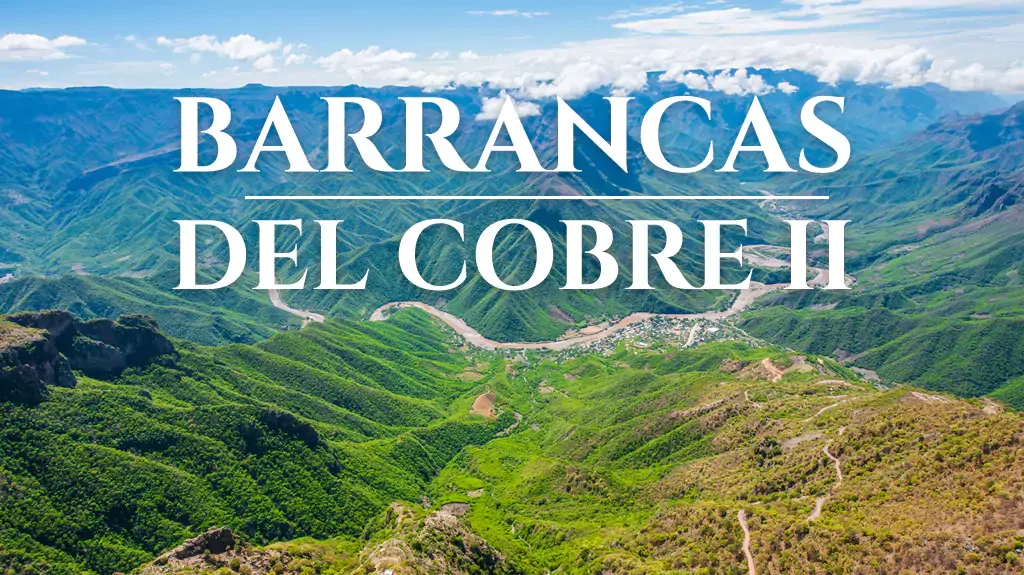 Incluye vuelo conI SALIDAS                    Domingo, miércoles y viernesI PAISESMéxico.I CIUDADESLos Mochis, El Fuerte, Barrancas del Cobre, Creel, Chihuahua.I ITINERARIODíA 01LOS MOCHIS  -  EL FUERTECita en el aeropuerto de la Ciudad de México para tomar vuelo rumbo a Los Mochis, Arribo a la ciudad por la mantilde;ana, donde los estará esperando nuestro trasladista Con un letrero con su nombre, para llevarlo al Pueblo Mágico del Fuerte. Registro en el Hotel. Mas tarde haremos una caminata al Centro Histórico, conoceremos el Templo del Sagrado Corazón de Jesús, Palacio Municipal, Museo del Fuerte donde se exhiben objetos utilizados por los primeros agricultores de la región, fotografías de las tradiciones, celebraciones y vida cotidiana de los Yoremes (admisión no incluida).Tiempo libre para comer. Le recomendamos hacer el tour de El Rio de El Fuerte donde podrá observar aves migratorias endémicas y los petroglifos con antiguuml;edad de 2 a 10 mil antilde;os. O el tour a la Comunidad Yoreme donde es famosa la danza del venado (Tours no incluidos). Alojamiento.DíA 02 LUN, JUE, SAB EL FUERTE  -  BARRANCAS DEL COBRE (TREN CHEPE EXPRESS, APROX 6 HRS)Desayuno en el hotel. Saldremos de El Fuerte hacia la estación para abordar el Tren Chepe Express con destino a las mundialmente famosas Barrancas del Cobre. Disfrutaremos de los preciosos paisajes, túneles, lagos y puentes Sugerencia: Comer a bordo del tren (alimentos no incluidos). Llegada a Divisadero. Traslado y registro en el hotel. Enseguida haremosuna caminata a los diferentes miradores de la Barranca. (consultar horarios en la recepción) Cena y alojamiento.** POR DIFERENTES CAUSAS, EL TREN PUEDE RETRASARSE **DíA 03 BARRANCAS DEL COBRE -CREEL (AUTOBUS)Desayuno en el hotel. Traslado directo al Parque Aventuras donde tendremos la oportunidad de observar Piedra Volada, parte del cantilde;ón de Urique y Tararecua. Tiempo libre para hacer el tour al teleférico y tirolesa (opcional, no incluidos) Si le interesa realizar una actividad, favor de entrar a: https://parquebarrancas.com/ para reservar. Posterior abordaremos el autobús con destino al pueblo maderero de Creel, donde lo estaremos esperando para trasladarlo al hotel. Esta tarde será libre para descansar, tomar un paseo o visitar alguna de las tiendas de artesanía Tarahumara, le recomendamos no perderse la visita al Museo de Arte Tarahumara. Alojamiento.DíA 04 CREEL-CHIHUAHUA (AUTOBUS)Desayuno. A la hora correspondiente haremos un paseo visitando el Lago de Arareko, la Misión de San Ignacio, Valle de Los Hongos, Valle de las Ranas y una Cueva Tarahumara. Abordaremos el autobús con destino a Chihuahua. Llegada y traslado al hotel. Alojamiento.DíA 05 CHIHUAHUA-AEROPUERTODesayuno en el hotel. Tiempo libre hasta la hora de su traslado al aeropuerto de Chihuahua.**El itinerario puede sufrir modificaciones por causa de fuerza mayor y ajena a Mega Travel como paros, huelgas, bloqueos, retrasos de líneas aéreas**I TARIFASIMPUESTOS Y SUPLEMENTOSAPLICA SUPLEMENTO POR TEMPORADA ALTA, PUENTES Y DíAS FESTIVOS, CONSULTE CON SU EJECUTIVO -  Precios por pasajero en MXN  -  Los precios cambian constantemente , así que te sugerimos la verificación de estos, y no utilizar este documento como definitivo.  -  Costossujetosacambiosdeunmomentoaotro - Consultar suplementos por temporada alta, puentes o días festivos.I HOTELESPrecios vigentes hasta el 31/12/2024I EL VIAJE INCLUYE  ● VUELO REDONDO MEX-LMM/ CUU-MEX  ● TODOS LOS TRASLADOS DE ACUERDO CON EL ITINERARIO  ● 04 NOCHES DE ALOJAMIENTO: 01 NOCHE EN EL FUERTE, 01 NOCHE EN BARRANCAS, 01 NOCHE EN CREEL, 01 NOCHE EN CHIHUAHUA.   ● CAMINATA EN EL FUERTE    ● FERROCARRIL PANORÁMICO CHEPE EXPRESS EN CLASE TURISTA, RUTA: EL FUERTE- DIVISADERO   ● CAMINATA POR DIFERENTES MIRADORES DE LA BARRANCA   ● TRASLADO AL PARQUE AVENTURAS   ● CENA Y DESAYUNO EN BARRANCAS DEL COBRE   ● TOUR LAGO ARAREKO, VALLE DE LOS HONGOS Y DE LAS RANAS   ● AUTOBÚS DE LUJO DE BARRANCAS DEL COBRE- CREEL - CHIHUAHUA    ● DESAYUNO DIARIO (EXCEPTO EL DE LLEGADA)I EL VIAJE NO INCLUYE  ● IMPUESTOS $1,599 MXN POR PERSONA  ● TELEFERICO EN BARRANCAS  ● GASTOS PERSONALES  ● PROPINAS, GUIA, CHOFER, MALETEROS, CAMARISTAS, MESEROS  ● NINGÚN SERICIO NO ESPECIFICADO  ● ADMISIONES A MUSEOS VALLE DE LOS HONGOS Y DE LAS RANAS  ● EQUIPAJE DOCUMENTADOI NOTASAVISOS*Durante los meses de mayo y junio el tren no operara los días lunes y martes**NOTAS IMPORTANTESServicios no utilizados no son reembolsablesConsultar días de operación en temporada alta.Si su hotel es Divisadero Barrancas, favor de bajarse en la estación del mismo nombre “Divisadero Barrancas”, en caso de tener hotel alterno, bajarse en la estación Posada Barrancas, cualquier duda preguntar al personal del tren.El autobús se toma justo en frente del hotel Divisadero Barrancas a las 13:00 horas. Favor de estar 15 minutos antes de la salida. En caso de hospedarse en la zona de “Posada Barrancas”, bajarse en la estación “Divisadero Barrancas” y un trasladista lo estará esperando para llevarlo al hotel.  Suplemento Hotel Mirador Posada Barrancas con caminata a Miradores y 3 alimentos $1,800.00 Para su comodidad, algunas veces el equipaje será movido por los maleteros hasta sus cuartos asignados en los hoteles; por lo cual les recomendamos que no guarden ningún objeto de valor en los mismos ya que no nos hacemos responsables por estos.Suplementos de categoría Chepe Express El Fuerte – Divisadero (No comisionable)Primera    $2,150	Ventanas panorámicas, 96 asientos, servicio de snaks y bebidas, barra con vista panorámica, acceso al comedor del segundo piso y bar- terraza	Atención y servicio abordo, pantallas HD, sistema de audio premium, 2 baños de lujo.Ejecutiva  $1,150	Ventanas panorámicas, 240 asientos reclinables, pantallas HD, sistema de audio premium, acceso a la planta baja del restaurante Urike, 2 baños de lujo, acceso al bar (con áreas de lounge y periqueras)Clase Turista (incluida) 	Asientos reclinables, servicio de snacks y bebidas, acceso exclusivo al restaurante para clase turista. Atención y servicio abordo.  	(Esta clase no incluye alimentos)	 Recomendaciones: Traer consigo, protector solar, gorra sombrero o sombrilla, ropa ligera y fresca, suéter o chamarra ligera, pantalones ligeros, zapatos cerrado y cómodos para caminar, kit de aseo personal, binoculares, cámara fotográfica o de video.POLÍTICAS DE CONTRATACIÓN Y CANCELACIÓNhttps://www.megatravel.com.mx/contrato/01-bloqueos-astromundo.pdfPrecios indicados en MXN, pagaderos en Moneda Nacional al tipo de cambio del día.Los precios indicados en este sitio web, son de carácter informativo y deben ser confirmados para realizar su reservación ya que están sujetos a modificaciones sin previo aviso.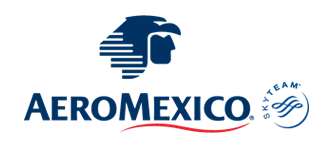 SALIDAS 2024SALIDAS 2024SALIDAS 2024SALIDAS 2024SALIDAS 2024CPLTRIPLEDOBLESGLMNR$ 16,559$ 16,999$ 17,379$ 19,879$ 12,879Impuestos Aéreos$ 1,599Consultar suplementos por temporada alta, puentes o días festivosConsultar suplementos por temporada alta, puentes o días festivosHOTELES PREVISTOS O SIMILARESHOTELES PREVISTOS O SIMILARESHOTELES PREVISTOS O SIMILARESHOTELES PREVISTOS O SIMILARESHOTELCIUDADTIPOPAíSPlaza Chihuahua / BW Mirador /ChihuahuaTuristaMéxicoHotel Divisadero / Mansión TarahumaraBarrancas del CobreTuristaMéxicoSierra Bonita / Parador del Alma / Cascada InnCreelTuristaMéxicoHotel Santa Helena / Hotel La ChozaEl FuerteTuristaMéxicoésta es la relación de los hoteles utilizados más frecuentemente en este circuito. Reflejada tan sólo a efectos indicativos, pudiendo ser el pasajero alojado en establecimientos similares o alternativosésta es la relación de los hoteles utilizados más frecuentemente en este circuito. Reflejada tan sólo a efectos indicativos, pudiendo ser el pasajero alojado en establecimientos similares o alternativosésta es la relación de los hoteles utilizados más frecuentemente en este circuito. Reflejada tan sólo a efectos indicativos, pudiendo ser el pasajero alojado en establecimientos similares o alternativosésta es la relación de los hoteles utilizados más frecuentemente en este circuito. Reflejada tan sólo a efectos indicativos, pudiendo ser el pasajero alojado en establecimientos similares o alternativos